<Commission>{REGI}Výbor pro regionální rozvoj</Commission><RefProc>2018/0217</RefProc><RefTypeProc>(COD)</RefTypeProc><Date>{23/01/2019}23.1.2019</Date><TitreType>STANOVISKO</TitreType><CommissionResp>Výboru pro regionální rozvoj</CommissionResp><CommissionInt>pro Výbor pro zemědělství a rozvoj venkova</CommissionInt><Titre>k návrhu nařízení Evropského parlamentu a Rady o financování, řízení a sledování společné zemědělské politiky a zrušení nařízení (EU) č. 1306/2013</Titre><DocRef>(COM(2018)0393 – C8-0247/2018 – 2018/0217(COD))</DocRef>Zpravodaj: <Depute>Franc Bogovič</Depute>PA_LegamSTRUČNÉ ODŮVODNĚNÍNávrh budoucí společné zemědělské politiky (SZP) stanoví nový model realizace SZP po roce 2020. Reformní balíček navržený Evropskou komisí zahrnuje návrh usnesení o financování, řízení a sledování SZP (který by měl nahradit stávající horizontální nařízení (EU) č. 1306/2013).Výbor REGI jmenoval France Bogoviče zpravodajem stanoviska výboru REGI k tomuto návrhu. Zpravodaj souhlasí s koncepcí navrhovaného modelu realizace SZP, který přináší členským státům více subsidiarity a flexibility při provádění této politiky, aby se SZP přiblížila příjemcům (ve většině případů z řad zemědělců). Zpravodaj dále vítá pokračování stávající struktury financování SZP, která je rozdělena na dva pilíře, tj. Evropský zemědělský záruční fond (EZZF) a Evropský zemědělský fond pro rozvoj venkova (EZFRV), a stabilitu navrženou Komisí, pokud jde o strukturu správních orgánů. Zpravodaj si nicméně není jist, zda nový model realizace přinese zjednodušení a zmenší administrativní zátěž. Budou pravděpodobně existovat různé prvky zjednodušení pro příjemce SZP, ale není jisté, že se zjednodušení bude týkat regionálních a vnitrostátních správních orgánů, které budou muset novou politiku založenou na výkonnosti provádět. Zpravodaj se rovněž obává, že bude obtížné definovat a monitorovat výkonnostní ukazatele, jejichž strategická úloha by mohla být považována spíše za kontrolní nástroj, zejména při výročním schvalování výkonnosti (článek 52).  V důsledku toho zpravodaj navrhuje kromě dalších důležitých aspektů následující změny k návrhu Komise:– vzhledem k tomu, že monitorování výkonnosti a logicky i spolehlivosti dostupných údajů by mohlo zkomplikovat provádění SZP a změnit úlohu některých správních orgánů, se zpravodaj domnívá, že je důležité, aby Evropský parlament hrál významnější úlohu v jednáních týkajících se provádění určitých ustanovení (tj. článků 52 a 53);– zpravodaj se domnívá, že pro zajištění souladu by některé prvky měly být součástí základního aktu a neměly by být předmětem prováděcích aktů (článek 39);–  nový model realizace SZP nelze použít v roce 2021, ale spíše v roce 2023, a proto je zapotřebí delší přechodné období mezi stávajícími nařízeními o SZP a budoucím nařízením (článek 104);– do výjimek v případě vyšší moci a mimořádných okolností (článek 3) by mělo být zahrnuto úmrtí příjemce, déletrvající pracovní neschopnost příjemce a další odůvodněné případy definované členskými státy ve strategických plánech SZP;– vzhledem k tomu, že zásada proporcionality je jednou z hlavních zásad finančního nařízení, je třeba tuto zásadu v současných návrzích zachovat, zejména pokud jde o administrativní zátěž zemědělců, příslušných orgánů a akreditační postupy (bod odůvodnění 47, články 9 a 10).Zpravodaj se rovněž domnívá, že je nezbytné zachovat synergie mezi EZFRV a strukturálními fondy, z nichž mají prospěch venkovské oblasti; je třeba zajistit vzájemnou doplňkovost a vyhnout se všem legislativním překážkám.POZMĚŇOVACÍ NÁVRHYVýbor pro regionální rozvoj vyzývá Výbor pro zemědělství a rozvoj venkova jako příslušný výbor, aby zohlednil tyto pozměňovací návrhy:<RepeatBlock-Amend><Amend>Pozměňovací návrh		<NumAm>1</NumAm><DocAmend>Návrh nařízení</DocAmend><Article>Bod odůvodnění 1</Article><TitreJust>Odůvodnění</TitreJust>Rozvoj venkova jako nedílná součást SZP by měl být zahrnut mezi cíle, které reagují na obavy občanů.</Amend><Amend>Pozměňovací návrh		<NumAm>2</NumAm><DocAmend>Návrh nařízení</DocAmend><Article>Bod odůvodnění 5 a (nový)</Article></Amend><Amend>Pozměňovací návrh		<NumAm>3</NumAm><DocAmend>Návrh nařízení</DocAmend><Article>Bod odůvodnění 9</Article></Amend><Amend>Pozměňovací návrh		<NumAm>4</NumAm><DocAmend>Návrh nařízení</DocAmend><Article>Bod odůvodnění 10</Article></Amend><Amend>Pozměňovací návrh		<NumAm>5</NumAm><DocAmend>Návrh nařízení</DocAmend><Article>Bod odůvodnění 14</Article></Amend><Amend>Pozměňovací návrh		<NumAm>6</NumAm><DocAmend>Návrh nařízení</DocAmend><Article>Bod odůvodnění 15</Article></Amend><Amend>Pozměňovací návrh		<NumAm>7</NumAm><DocAmend>Návrh nařízení</DocAmend><Article>Bod odůvodnění 21</Article></Amend><Amend>Pozměňovací návrh		<NumAm>8</NumAm><DocAmend>Návrh nařízení</DocAmend><Article>Bod odůvodnění 25</Article></Amend><Amend>Pozměňovací návrh		<NumAm>9</NumAm><DocAmend>Návrh nařízení</DocAmend><Article>Bod odůvodnění 28</Article><TitreJust>Odůvodnění</TitreJust>Časový rámec čtyř měsíců by mohl být pro dokončení, certifikaci a postup řídícího subjektu týkající se zprávy o výkonnosti nedostatečný. Bude kratší než stávající časový rámec pro podávání zpráv v rámci druhého pilíře, proto se navrhuje 15. duben N+1 jako termín pro zaslání ročních účetních závěrek a výročních zpráv o výkonnosti při provádění strategických plánů SZP.</Amend><Amend>Pozměňovací návrh		<NumAm>10</NumAm><DocAmend>Návrh nařízení</DocAmend><Article>Bod odůvodnění 47</Article><TitreJust>Odůvodnění</TitreJust>Vzhledem k tomu, že zásada proporcionality je jednou z hlavních zásad finančního nařízení, je třeba zachovat její úlohu rovněž v návrhu horizontálního nařízení. V tomto případě s ohledem na administrativní zátěž zemědělců a správních orgánů.</Amend><Amend>Pozměňovací návrh		<NumAm>11</NumAm><DocAmend>Návrh nařízení</DocAmend><Article>Čl. 2 – odst. 1 – písm. b</Article><TitreJust>Odůvodnění</TitreJust>Zavedení pojmu „správní systém“, který má větší rozsah než „systém kontroly a řízení“, na úrovni horizontálního nařízení jde nad rámec základních požadavků Unie. Správa je širší pojem než řízení, a zahrnuje tedy mezi správní orgány například příslušný orgán.</Amend><Amend>Pozměňovací návrh		<NumAm>12</NumAm><DocAmend>Návrh nařízení</DocAmend><Article>Čl. 3 – odst. 1 – písm. a</Article></Amend><Amend>Pozměňovací návrh		<NumAm>13</NumAm><DocAmend>Návrh nařízení</DocAmend><Article>Čl. 3 – odst. 1 – písm. d a (nové)</Article><TitreJust>Odůvodnění</TitreJust>Stávající znění článku 3 nezahrnuje jako případ vyšší moci úmrtí příjemce nebo jeho déletrvající pracovní neschopnost, které jsou v současnosti uznány jako případy vyšší moci v nařízení 1306/2013. Členské státy by měly mít možnost uvést ve svých strategických plánech SZP schválených Komisí širší seznam situací, které budou uznány jako případy vyšší moci.</Amend><Amend>Pozměňovací návrh		<NumAm>14</NumAm><DocAmend>Návrh nařízení</DocAmend><Article>Čl. 3 – odst. 1 – písm. d b (nové)</Article><TitreJust>Odůvodnění</TitreJust>Stávající znění článku 3 nezahrnuje jako případ vyšší moci úmrtí příjemce nebo jeho déletrvající pracovní neschopnost, které jsou v současnosti uznány jako případy vyšší moci v nařízení 1306/2013. Členské státy by měly mít možnost uvést ve svých strategických plánech SZP schválených Komisí širší seznam situací, které budou uznány jako případy vyšší moci.</Amend><Amend>Pozměňovací návrh		<NumAm>15</NumAm><DocAmend>Návrh nařízení</DocAmend><Article>Čl. 3 – odst. 1 – písm. d c (nové)</Article><TitreJust>Odůvodnění</TitreJust>Stávající znění článku 3 nezahrnuje jako případ vyšší moci úmrtí příjemce nebo jeho déletrvající pracovní neschopnost, které jsou v současnosti uznány jako případy vyšší moci v nařízení 1306/2013. Členské státy by měly mít možnost uvést ve svých strategických plánech SZP schválených Komisí širší seznam situací, které budou uznány jako případy vyšší moci.</Amend><Amend>Pozměňovací návrh		<NumAm>16</NumAm><DocAmend>Návrh nařízení</DocAmend><Article>Čl. 6 – odst. 1</Article><TitreJust>Odůvodnění</TitreJust>EZFRV může financovat také opatření týkající se technické pomoci z podnětu členských států.</Amend><Amend>Pozměňovací návrh		<NumAm>17</NumAm><DocAmend>Návrh nařízení</DocAmend><Article>Čl. 7 – odst. 1 – písm. h a (nové)</Article></Amend><Amend>Pozměňovací návrh		<NumAm>18</NumAm><DocAmend>Návrh nařízení</DocAmend><Article>Čl. 7 – odst. 1 – písm. j a (nové)</Article><TitreJust>Odůvodnění</TitreJust>V současnosti se počítá s předkládáním zpráv pouze v písm. e) tohoto článku (upřesněno v článku 44).</Amend><Amend>Pozměňovací návrh		<NumAm>19</NumAm><DocAmend>Návrh nařízení</DocAmend><Article>Čl. 8 – odst. 1 – pododstavec 1</Article><TitreJust>Odůvodnění</TitreJust>Platební agentury mohou být rovněž na regionální úrovni, což by také mělo být zohledněno.</Amend><Amend>Pozměňovací návrh		<NumAm>20</NumAm><DocAmend>Návrh nařízení</DocAmend><Article>Čl. 8 – odst. 2 – pododstavec 1</Article></Amend><Amend>Pozměňovací návrh		<NumAm>21</NumAm><DocAmend>Návrh nařízení</DocAmend><Article>Čl. 8 – odst. 3 – pododstavec 1 – návětí</Article><TitreJust>Odůvodnění</TitreJust>Časový rámec čtyř měsíců by mohl být pro dokončení, certifikaci a postup řídícího subjektu týkající se zprávy o výkonnosti nedostatečný. Proto se jako termín pro zaslání roční účetní závěrky a výroční zprávy o výkonnosti i prohlášení řídícího subjektu navrhuje 15. duben N+1.</Amend><Amend>Pozměňovací návrh		<NumAm>22</NumAm><DocAmend>Návrh nařízení</DocAmend><Article>Čl. 8 – odst. 3 – pododstavec 2</Article></Amend><Amend>Pozměňovací návrh		<NumAm>23</NumAm><DocAmend>Návrh nařízení</DocAmend><Article>Čl. 9 – odst. 1 – písm. d</Article><TitreJust>Odůvodnění</TitreJust>Vzhledem k tomu, že zásada proporcionality je jednou z hlavních zásad finančního nařízení, je třeba zachovat její úlohu rovněž v návrhu horizontálního nařízení.</Amend><Amend>Pozměňovací návrh		<NumAm>24</NumAm><DocAmend>Návrh nařízení</DocAmend><Article>Čl. 9 – odst. 2</Article><TitreJust>Odůvodnění</TitreJust>Vzhledem k tomu, že zásada proporcionality je jednou z hlavních zásad finančního nařízení, je třeba zachovat její úlohu rovněž v návrhu horizontálního nařízení.</Amend><Amend>Pozměňovací návrh		<NumAm>25</NumAm><DocAmend>Návrh nařízení</DocAmend><Article>Čl. 10 – odst. 2 – pododstavec 1 – písm. a</Article><TitreJust>Odůvodnění</TitreJust>Vzhledem k tomu, že zásada proporcionality je jednou z hlavních zásad finančního nařízení, je třeba zachovat její úlohu rovněž v návrhu horizontálního nařízení.</Amend><Amend>Pozměňovací návrh		<NumAm>26</NumAm><DocAmend>Návrh nařízení</DocAmend><Article>Čl. 11 – odst. 1 – pododstavec 4 a (nový)</Article></Amend><Amend>Pozměňovací návrh		<NumAm>27</NumAm><DocAmend>Návrh nařízení</DocAmend><Article>Čl. 12 – odst. 1</Article><TitreJust>Odůvodnění</TitreJust>V souvislosti s platbami je velmi důležité stanovit limity pro členské státy, aby se předešlo nespravedlivému financování výdajů z fondů.</Amend><Amend>Pozměňovací návrh		<NumAm>28</NumAm><DocAmend>Návrh nařízení</DocAmend><Article>Čl. 14 – odst. 2 – pododstavec 3</Article></Amend><Amend>Pozměňovací návrh		<NumAm>29</NumAm><DocAmend>Návrh nařízení</DocAmend><Article>Čl. 15 – odst. 1 – pododstavec 1 a (nový)</Article></Amend><Amend>Pozměňovací návrh		<NumAm>30</NumAm><DocAmend>Návrh nařízení</DocAmend><Article>Čl. 15 – odst. 2</Article><TitreJust>Odůvodnění</TitreJust>Úprava finanční kázně se musí provést tak, aby platby mohly být provedeny včas.</Amend><Amend>Pozměňovací návrh		<NumAm>31</NumAm><DocAmend>Návrh nařízení</DocAmend><Article>Čl. 29 – odst. 1 – pododstavec 1 – písm. a</Article></Amend><Amend>Pozměňovací návrh		<NumAm>32</NumAm><DocAmend>Návrh nařízení</DocAmend><Article>Čl. 29 – odst. 1 – pododstavec 1 – písm. b</Article></Amend><Amend>Pozměňovací návrh		<NumAm>33</NumAm><DocAmend>Návrh nařízení</DocAmend><Article>Čl. 29 – odst. 1 – pododstavec 1 – písm. c</Article></Amend><Amend>Pozměňovací návrh		<NumAm>34</NumAm><DocAmend>Návrh nařízení</DocAmend><Article>Čl. 29 – odst. 4</Article></Amend><Amend>Pozměňovací návrh		<NumAm>35</NumAm><DocAmend>Návrh nařízení</DocAmend><Article>Čl. 30 – odst. 1</Article></Amend><Amend>Pozměňovací návrh		<NumAm>36</NumAm><DocAmend>Návrh nařízení</DocAmend><Article>Čl. 30 – odst. 3</Article></Amend><Amend>Pozměňovací návrh		<NumAm>37</NumAm><DocAmend>Návrh nařízení</DocAmend><Article>Čl. 30 – odst. 4 – návětí</Article><TitreJust>Odůvodnění</TitreJust>Pokud jde o finanční nástroje spravované řídícím subjektem, měl by být uveden odkaz na čl. 53 odst. 2 nařízení o společných ustanoveních.</Amend><Amend>Pozměňovací návrh		<NumAm>38</NumAm><DocAmend>Návrh nařízení</DocAmend><Article>Čl. 31 – odst. 1</Article></Amend><Amend>Pozměňovací návrh		<NumAm>39</NumAm><DocAmend>Návrh nařízení</DocAmend><Article>Čl. 32 – odst. 1</Article></Amend><Amend>Pozměňovací návrh		<NumAm>40</NumAm><DocAmend>Návrh nařízení</DocAmend><Article>Čl. 35 – odst. 1 – návětí</Article></Amend><Amend>Pozměňovací návrh		<NumAm>41</NumAm><DocAmend>Návrh nařízení</DocAmend><Article>Čl. 35 – odst. 1 – písm. a</Article></Amend><Amend>Pozměňovací návrh		<NumAm>42</NumAm><DocAmend>Návrh nařízení</DocAmend><Article>Čl. 38 – odst. 2 – pododstavec 1</Article><TitreJust>Odůvodnění</TitreJust>Aby mohla Komise zohlednit odůvodnění členských států, musí být základem skutečná flexibilita. Příkladem mohou být nepříznivé povětrnostní podmínky, které je třeba brát v potaz za každých okolností.</Amend><Amend>Pozměňovací návrh		<NumAm>43</NumAm><DocAmend>Návrh nařízení</DocAmend><Article>Čl. 38 – odst. 2 – pododstavec 3</Article><TitreJust>Odůvodnění</TitreJust>Pravidla týkající se míry pozastavení plateb by měla být stanovena v tomto nařízení. Tento pododstavec by proto měl být vypuštěn.</Amend><Amend>Pozměňovací návrh		<NumAm>44</NumAm><DocAmend>Návrh nařízení</DocAmend><Article>Čl. 39 – odst. 1 – pododstavec 2</Article><TitreJust>Odůvodnění</TitreJust>Pravidla týkající se akčních plánů by měla být uvedena v základním aktu, nikoli v prováděcích aktech.</Amend><Amend>Pozměňovací návrh		<NumAm>45</NumAm><DocAmend>Návrh nařízení</DocAmend><Article>Čl. 39 – odst. 2 – pododstavec 1</Article><TitreJust>Odůvodnění</TitreJust>Kritéria pro dostatečnost akčních plánů by měla být zahrnuta do základního aktu.</Amend><Amend>Pozměňovací návrh		<NumAm>46</NumAm><DocAmend>Návrh nařízení</DocAmend><Article>Čl. 39 – odst. 2 – pododstavec 3</Article><TitreJust>Odůvodnění</TitreJust>Kritéria pro míru a délku trvání pozastavení plateb by měla být zahrnuta do základního aktu. Tento pododstavec by proto měl být vypuštěn.</Amend><Amend>Pozměňovací návrh		<NumAm>47</NumAm><DocAmend>Návrh nařízení</DocAmend><Article>Čl. 40 – odst. 2 – pododstavec 2</Article></Amend><Amend>Pozměňovací návrh		<NumAm>48</NumAm><DocAmend>Návrh nařízení</DocAmend><Article>Čl. 42 – odst. 2 – pododstavec 2 – písm. a</Article><TitreJust>Odůvodnění</TitreJust>Vzhledem k tomu, že intervence obou pilířů podléhají stejnému plánu SZP, bylo by v zájmu zjednodušení, aby byly harmonogramy a procentní podíly záloh u intervencí přímých plateb a intervencí v oblasti rozvoje venkova harmonizovány.</Amend><Amend>Pozměňovací návrh		<NumAm>49</NumAm><DocAmend>Návrh nařízení</DocAmend><Article>Čl. 42 – odst. 5 – pododstavec 1</Article><TitreJust>Odůvodnění</TitreJust>Je velmi důležité, aby prováděcí akt mohl být ve výjimečných případech použit co nejdříve. Postup související s prováděcím aktem není v případě příjemců s finančními potížemi dostatečně rychlý. Aby se pomohlo zemědělcům a zlepšila se jejich situace, neměli by se členské státy a příjemci potýkat s prodlevami či nejistotami.</Amend><Amend>Pozměňovací návrh		<NumAm>50</NumAm><DocAmend>Návrh nařízení</DocAmend><Article>Čl. 44 – odst. 5</Article></Amend><Amend>Pozměňovací návrh		<NumAm>51</NumAm><DocAmend>Návrh nařízení</DocAmend><Article>Čl. 45 – odst. 1 – pododstavec 1</Article><TitreJust>Odůvodnění</TitreJust>Navrhovaná pravomoc je příliš široká. Měla by být omezena například na podmínky týkající se údajů uvedených ve výkazech výdajů, jinak by umožňovala vyloučit všechny výdaje na podpůrná opatření v rámci schváleného strategického plánu SZP.</Amend><Amend>Pozměňovací návrh		<NumAm>52</NumAm><DocAmend>Návrh nařízení</DocAmend><Article>Čl. 47 – odst. 1 – pododstavec 1 – návětí</Article><TitreJust>Odůvodnění</TitreJust>Postupy a pravidla pro kontroly jsou zavedeny ve vztahu k podmíněnosti a rozšíření kontroly na konečného příjemce, což je v rozporu s úsilím o zjednodušení. Pro účely tohoto článku je třeba upřesnit, že uvedené postupy a pravidla se netýkají podmíněnosti.</Amend><Amend>Pozměňovací návrh		<NumAm>53</NumAm><DocAmend>Návrh nařízení</DocAmend><Article>Čl. 50 – odst. 1</Article><TitreJust>Odůvodnění</TitreJust>Tento článek by měl namísto stávající formulace „zvláštní povinnosti“ obsahovat přesnější informace k přenesení pravomocí. Místo použití spojení „přenesené akty, kterými se toto nařízení doplňuje o zvláštní povinnosti,“ by mělo být přenesení pravomocí vymezeno přesněji. V případě informačních potřeb úřadu OLAF je toto vymezení možné. V zájmu zajištění subsidiarity by mělo být vymezení nesrovnalostí taktéž ponecháno na členských státech.</Amend><Amend>Pozměňovací návrh		<NumAm>54</NumAm><DocAmend>Návrh nařízení</DocAmend><Article>Čl. 52 – odst. 5 a (nový)</Article><TitreJust>Odůvodnění</TitreJust>Vzhledem k tomu, že nový model realizace SZP je založen na výkonnosti, což by mohlo vést k finančním opravám, měly by být EP a Rada pravidelně informovány o provádění některých ustanovení.</Amend><Amend>Pozměňovací návrh		<NumAm>55</NumAm><DocAmend>Návrh nařízení</DocAmend><Article>Čl. 53 – odst. 7 a (nový)</Article><TitreJust>Odůvodnění</TitreJust>Vzhledem k tomu, že nový model realizace SZP je založen na výkonnosti, což by mohlo vést k finančním opravám, měly by být EP a Rada pravidelně informovány o provádění některých ustanovení.</Amend><Amend>Pozměňovací návrh		<NumAm>56</NumAm><DocAmend>Návrh nařízení</DocAmend><Article>Čl. 54 – odst. 2 – pododstavec 1 a (nový)</Article></Amend><Amend>Pozměňovací návrh		<NumAm>57</NumAm><DocAmend>Návrh nařízení</DocAmend><Article>Čl. 55 – odst. 1 – pododstavec 1</Article></Amend><Amend>Pozměňovací návrh		<NumAm>58</NumAm><DocAmend>Návrh nařízení</DocAmend><Article>Čl. 55 – odst. 1 – pododstavec 2</Article></Amend><Amend>Pozměňovací návrh		<NumAm>59</NumAm><DocAmend>Návrh nařízení</DocAmend><Article>Čl. 55 – odst. 1 – pododstavec 2 a (nový)</Article></Amend><Amend>Pozměňovací návrh		<NumAm>60</NumAm><DocAmend>Návrh nařízení</DocAmend><Article>Čl. 58 – odst. 1 – pododstavec 2</Article></Amend><Amend>Pozměňovací návrh		<NumAm>61</NumAm><DocAmend>Návrh nařízení</DocAmend><Article>Čl. 60 – odst. 1</Article><TitreJust>Odůvodnění</TitreJust>Ukázalo se, že v praxi je tento článek neúčinný, pokud jde o zajištění důkazního břemene potřebného k odhalení obcházení a přijetí odpovídajících opatření. Pokud tento článek nebude zlepšen, měly by mít členské státy možnost přijmout další podrobnější vnitrostátní právní předpisy.</Amend><Amend>Pozměňovací návrh		<NumAm>62</NumAm><DocAmend>Návrh nařízení</DocAmend><Article>Čl. 63 – odst. 4 – písm. c</Article><TitreJust>Odůvodnění</TitreJust>„Systém identifikace a registrace zvířat“ nezahrnuje prasata. Měly by tedy být také využívány ostatní databáze pro zvířata vytvořené členskými státy, a to i v případě, že se netýkají individuálních zvířat, aby se zabránilo tomu, že bude jedna informace předávána dvakrát.</Amend><Amend>Pozměňovací návrh		<NumAm>63</NumAm><DocAmend>Návrh nařízení</DocAmend><Article>Čl. 63 – odst. 4 – písm. f</Article><TitreJust>Odůvodnění</TitreJust>Je třeba zdůraznit subsidiaritu, aby tak členské státy mohly používat své IT systémy a veškeré informace způsobem, který je z jejich hlediska nejvhodnější a z hlediska zemědělců nejjednodušší a nejpraktičtější.</Amend><Amend>Pozměňovací návrh		<NumAm>64</NumAm><DocAmend>Návrh nařízení</DocAmend><Article>Čl. 65 – odst. 1 – pododstavec 2</Article><TitreJust>Odůvodnění</TitreJust>Existují obavy v souvislosti s náklady na uchovávání veškerých požadovaných informací. Zajištění dostupnosti informací v časovém rámci deseti let by mohlo být velmi nákladné. Obdobné a relevantní informace je možné poskytnout také v souhrnné podobě, což je mnohem levnější.</Amend><Amend>Pozměňovací návrh		<NumAm>65</NumAm><DocAmend>Návrh nařízení</DocAmend><Article>Čl. 66 – odst. 2 – písm. d</Article><TitreJust>Odůvodnění</TitreJust>V písm. d) je uvedeno, že systém identifikace zemědělských pozemků zahrnuje veškeré informace relevantní pro vykazování ukazatelů upravených v článku 7 nařízení (EU) …/…[nařízení o strategických plánech SZP]. To znamená, že systémy identifikace musí zahrnovat části týkající se každého roku, které je nutné uchovávat 10 let, což je velmi nákladné. Systémy identifikace zemědělských pozemků by měly zahrnovat pouze základní informace týkající se daného pozemku, které je možné okamžitě převést do dalších databází.</Amend><Amend>Pozměňovací návrh		<NumAm>66</NumAm><DocAmend>Návrh nařízení</DocAmend><Article>Čl. 68 – odst. 1</Article><TitreJust>Odůvodnění</TitreJust>Pro ty členské státy, které nepoužívaly systémy dálkového průzkumu, by mělo existovat přechodné období týkající se nového povinného systému sledování plochy, aby se jim poskytla možnost dokončit systém a zajistit jeho fungování v praxi.</Amend><Amend>Pozměňovací návrh		<NumAm>67</NumAm><DocAmend>Návrh nařízení</DocAmend><Article>Čl. 84 – odst. 3 – písm. d</Article><TitreJust>Odůvodnění</TitreJust>V systému podmíněnosti by měla existovat možnost snížit minimální míru kontrol ve výši 1 % v  případě, že byl v předchozích letech zjištěn jen malý počet porušení.</Amend><Amend>Pozměňovací návrh		<NumAm>68</NumAm><DocAmend>Návrh nařízení</DocAmend><Article>Čl. 85 – odst. 2 – písm. c</Article><TitreJust>Odůvodnění</TitreJust>Čl. 85 odst. 2 písm. c) stanoví, že nebudou uloženy žádné správní sankce v případě, že nedodržení je způsobeno vyšší mocí. V čl. 57 odst. 3 je uveden seznam dalších případů, kdy nejsou vyměřovány sankce, např. je-li nesplnění způsobeno chybou orgánu. Na systém podmíněnosti by měly být uplatňovány všechny tyto ostatní případy uvedené v čl. 57 odst. 3.</Amend><Amend>Pozměňovací návrh		<NumAm>69</NumAm><DocAmend>Návrh nařízení</DocAmend><Article>Čl. 86 – odst. 1 – pododstavec 1 a (nový)</Article><TitreJust>Odůvodnění</TitreJust>At the moment the penalties relating to cross compliance are not equitable and proportionate, especially for farmers in different production sectors (animal husbandry/crop production). For example, farms only with a few animals but hundreds of hectares have a non-compliance in animal relates cross compliance requirements and when the penalty is applied to all area-based direct payments and rural development payments, the penalty seems to be too big in relation to the animal number. This applies also vice versa, with farms of only a few hectares but lot of animals. This unfair situation should be changed in the system of conditionality. Therefore, the new subparagraph should be inserted after the first subparagraph of Article 86(1) for those Member States where animal-related voluntary coupled support and animal-related rural development support are applied.</Amend><Amend>Pozměňovací návrh		<NumAm>70</NumAm><DocAmend>Návrh nařízení</DocAmend><Article>Čl. 86 – odst. 1 – pododstavec 2</Article><TitreJust>Odůvodnění</TitreJust>Ukázalo se, že posoudit úmyslnost je nesmírně obtížné a může vést k nejednoznačné interpretaci, kdy by se zemědělci nebylo zacházeno rovnocenně. Je také nutné zohlednit, že definice "úmyslnosti" se neuplatňuje na režimy podpory (viz čl. 57 odst. 3 první pododstavec, kde není úmyslnost zmíněna.</Amend><Amend>Pozměňovací návrh		<NumAm>71</NumAm><DocAmend>Návrh nařízení</DocAmend><Article>Čl. 86 – odst. 2 – pododstavec 1</Article><TitreJust>Odůvodnění</TitreJust>Tento odstavec stanoví pro sankce poměrně přísné obecné pravidlo (3 %). Tento odstavec by měl být buď vypuštěn, nebo by měly být sankce stanoveny ve výši 1 %, 3 % a 5 %.</Amend><Amend>Pozměňovací návrh		<NumAm>72</NumAm><DocAmend>Návrh nařízení</DocAmend><Article>Čl. 86 – odst. 2 – pododstavec 2</Article><TitreJust>Odůvodnění</TitreJust>Pokud jde o systém včasného varování, neměly by být sankce uplatňovány zpětně, neboť sankce se zpětnou platností jsou komplikované jak pro zemědělce, tak pro správu. Proto by mělo dostačovat, aby byly pokuty ukládány pouze za rok, kdy bylo zjištěno, že nedošlo k nápravě.</Amend><Amend>Pozměňovací návrh		<NumAm>73</NumAm><DocAmend>Návrh nařízení</DocAmend><Article>Čl. 86 – odst. 5</Article><TitreJust>Odůvodnění</TitreJust>Veškerá pravidla týkající se správních sankcí by měla být členským státům známa v okamžiku přijetí horizontálního nařízení. Další regulace prostřednictvím aktů v přenesené pravomoci neposiluje subsidiaritu a komplikuje proces navrhování plánu SZP.</Amend><Amend>Pozměňovací návrh		<NumAm>74</NumAm><DocAmend>Návrh nařízení</DocAmend><Article>Čl. 88 – odst. 2</Article><TitreJust>Odůvodnění</TitreJust>V tomto článku není jasné, jaký typ informací o uplatňování systému IACS Komise očekává a v jaké lhůtě. To je třeba upřesnit.</Amend><Amend>Pozměňovací návrh		<NumAm>75</NumAm><DocAmend>Návrh nařízení</DocAmend><Article>Čl. 90 – odst. 1 – písm. a – bod vii</Article><TitreJust>Odůvodnění</TitreJust>Není jasné, jaký typ informací o ochranně finančních zájmů Unie Komise očekává; to je třeba upřesnit.</Amend><Amend>Pozměňovací návrh		<NumAm>76</NumAm><DocAmend>Návrh nařízení</DocAmend><Article>Čl. 90 – odst. 1 – písm. c</Article><TitreJust>Odůvodnění</TitreJust>Pro plánování datových systému je velmi důležité předem vědět, jaký druh informací, dokumentů atd. je potřeba předávat a jaké jsou lhůty a metody pro tato oznámení.</Amend><Amend>Pozměňovací návrh		<NumAm>77</NumAm><DocAmend>Návrh nařízení</DocAmend><Article>Článek 96</Article></Amend><Amend>Pozměňovací návrh		<NumAm>78</NumAm><DocAmend>Návrh nařízení</DocAmend><Article>Článek 96 a (nový)</Article><TitreJust>Odůvodnění</TitreJust>Vzhledem ke značné administrativní zátěži, která by vyplývala z navrženého systému, by bylo lepší zachovat stávající systém pro zveřejňování příjemců EZZF a EZFRV (každoroční zveřejnění, povinnost platební agentury zveřejňovat údaje, aktuální seznam údajů, jednotná internetová stránka pro EZFRV a EZZF), a to pouze na základě horizontálního nařízení.</Amend><Amend>Pozměňovací návrh		<NumAm>79</NumAm><DocAmend>Návrh nařízení</DocAmend><Article>Čl. 103 – odst. 1</Article><TitreJust>Odůvodnění</TitreJust>Je možné, že bude potřeba mnoha druhů výjimek atd., aby se příjemcům poskytla pomoc, neboť dopředu nelze anticipovat veškeré situace. Tyto akty by měly vzniknout okamžitě poté, co je zaznamenána potřeba.</Amend><Amend>Pozměňovací návrh		<NumAm>80</NumAm><DocAmend>Návrh nařízení</DocAmend><Article>Čl. 104 – odst. 1 – pododstavec 2</Article><TitreJust>Odůvodnění</TitreJust>Použití od roku 2021 bude těžko dosažitelné vzhledem k tomu, že musí být včas přijata prováděcí pravidla, musí být k dispozici potřebné prostředky a musí být dostatek času na vývoj nových systémů IT (monitorování, zaznamenávání pokroku při dosahování cílů pomocí ukazatelů atd.).</Amend></RepeatBlock-Amend>POSTUP VE VÝBORU POŽÁDANÉM O STANOVISKOJMENOVITÉ KONEČNÉ HLASOVÁNÍ
VE VÝBORU POŽÁDANÉM O STANOVISKOVýznam zkratek:+	:	pro-	:	proti0	:	zdrželi seEvropský parlament2014-2019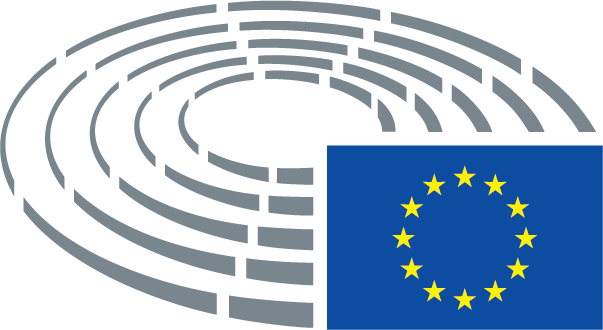 Znění navržené KomisíPozměňovací návrh(1)	Sdělení Komise Evropskému parlamentu, Radě, Evropskému hospodářskému a sociálnímu výboru a Výboru regionů s názvem „Budoucnost potravinářství a zemědělství“ ze dne 29. listopadu 2017 dochází k závěru, že Společná zemědělská politika (dále jen „SZP“) by měla nadále reagovat na budoucí výzvy a příležitosti posílením zaměstnanosti, růstu a investic, bojovat proti klimatickým změnám a přizpůsobovat se jim a přenášet výzkum a inovace z laboratoří do pole a na trhy. SZP by měla rovněž řešit obavy občanů týkající se trvale udržitelné zemědělské produkce.(1)	Sdělení Komise Evropskému parlamentu, Radě, Evropskému hospodářskému a sociálnímu výboru a Výboru regionů s názvem „Budoucnost potravinářství a zemědělství“ ze dne 29. listopadu 2017 dochází k závěru, že Společná zemědělská politika (dále jen „SZP“) by měla nadále reagovat na budoucí výzvy a příležitosti posílením zaměstnanosti, růstu a investic, bojovat proti klimatickým změnám a přizpůsobovat se jim a přenášet výzkum a inovace z laboratoří do pole a na trhy. SZP by měla rovněž řešit obavy občanů týkající se trvale udržitelné zemědělské produkce a rozvoje venkova.Znění navržené KomisíPozměňovací návrh(5a)	Členské státy by měly upustit od zavádění dalších pravidel, která příjemcům znesnadňují využívání EZZF a EZFRV.Znění navržené KomisíPozměňovací návrh(9)	Je zapotřebí ustanovení týkajících se akreditace platebních agentur a koordinačních subjektů členskými státy, zavedení postupů umožňujících získat požadovaná prohlášení řídícího subjektu a výroční zprávy o výkonnosti, jakož i zajistit ověřování systémů řízení a sledování, systémů vykazování, jakož i ověřování ročních účetních závěrek nezávislými subjekty. V zájmu zajištění transparentnosti systému kontrol prováděných na vnitrostátní úrovni, zejména pokud jde o postupy schvalování a potvrzování a postupy provádění plateb, snížení administrativní a auditní zátěže útvarů Komise a členských států v případech, kdy je vyžadována akreditace každé jednotlivé platební agentury, je dále třeba omezit počet orgánů a subjektů, které jsou výkonem těchto funkcí pověřeny, a to s přihlédnutím k ústavním předpisům každého členského státu.(9)	Je zapotřebí ustanovení týkajících se akreditace platebních agentur a koordinačních subjektů členskými státy, zavedení postupů umožňujících získat požadovaná prohlášení řídícího subjektu a výroční zprávy o výkonnosti, jakož i zajistit ověřování systémů řízení a sledování, systémů vykazování, jakož i ověřování ročních účetních závěrek nezávislými subjekty. Za jakoukoli zpožděnou platbu ze strany platebních agentur v důsledku administrativních chyb by měla být zemědělcům poskytnuta finanční náhrada. V zájmu zajištění transparentnosti systému kontrol prováděných na vnitrostátní úrovni, zejména pokud jde o postupy schvalování a potvrzování a postupy provádění plateb, snížení administrativní a auditní zátěže útvarů Komise a členských států v případech, kdy je vyžadována akreditace každé jednotlivé platební agentury, je dále třeba omezit počet orgánů a subjektů, které jsou výkonem těchto funkcí pověřeny, a to s přihlédnutím k ústavním předpisům každého členského státu.Znění navržené KomisíPozměňovací návrh(10)	Pokud některý z členských států akredituje více než jednu platební agenturu, měl by určit jediný veřejnoprávní koordinační subjekt, který zajistí soudržnost řízení fondů, styk mezi Komisí a jednotlivými akreditovanými platebními agenturami a neprodlené poskytování informací o činnosti jednotlivých platebních agentur požadovaných Komisí. Koordinační subjekt by také měl přijímat a koordinovat opatření s cílem řešit veškeré nedostatky obecné povahy zjištěné na národní úrovni a informovat Komisi o následných krocích.(10)	Pokud některý z členských států akredituje více než jednu platební agenturu, měl by určit jediný veřejnoprávní koordinační subjekt, který zajistí soudržnost řízení fondů, styk mezi Komisí a jednotlivými akreditovanými platebními agenturami a neprodlené poskytování informací o činnosti jednotlivých platebních agentur požadovaných Komisí. Koordinační subjekt by také měl přijímat a koordinovat opatření s cílem řešit veškeré nedostatky obecné povahy zjištěné na národní nebo regionální úrovni a informovat Komisi o následných krocích. Platební agentury by měly usilovat o zjednodušení postupů ve vztazích se zemědělci.Znění navržené KomisíPozměňovací návrh(14)	S cílem zajistit, aby částky určené k financování SZP byly v souladu s ročními stropy, je třeba zachovat mechanismus finanční disciplíny, kterým je upravena výše přímé podpory. Zrušen by měl být nicméně limit 2 000 EUR. Měly by být uchovány zemědělské rezervy na podporu zemědělského sektoru v případě vývoje trhu nebo rozsáhlých krizí s dopadem na zemědělskou produkci nebo distribuci. Ustanovení čl. 12 odst. 2 písm. d) nařízení (EU, Euratom) [nové finanční nařízení] předpokládá, že nevyčerpané rozpočtové prostředky budou moci být přeneseny pouze do následujícího rozpočtového roku. Za účelem výrazného zjednodušení provádění pro zemědělce a národní správce by se měl uplatnit klouzavý mechanismus počínaje případnými nevyužitými částkami krizové rezervy v zemědělském sektoru vytvořené v roce 2020. Pro tyto účely se vyžaduje odchylka od čl. 12 odst. 2 písm. d), která umožní, aby byly nevyčerpané rozpočtové prostředky zemědělské rezervy přenášeny bez časového omezení financování zemědělské rezervy v následujících rozpočtových letech. Dále je s ohledem na rozpočtový rok 2020 nutná druhá odchylka, neboť celková nevyčerpaná částka rezervy dostupná ke konci roku 2020 bude přenesena do roku 2021 do příslušné položky nové zemědělské rezervy bez jejich vrácení do rozpočtových položek, které kryjí intervence přímých plateb v rámci strategického plánu SZP.(14)	S cílem zajistit, aby částky určené k financování SZP byly v souladu s ročními stropy, je třeba zachovat mechanismus finanční disciplíny, kterým je upravena výše přímé podpory. Zrušen by měl být nicméně limit 2 000 EUR. Měly by být uchovány zemědělské rezervy na podporu zemědělského sektoru v případě vývoje trhu nebo rozsáhlých krizí s dopadem na zemědělskou produkci nebo distribuci.  Ustanovení čl. 12 odst. 2 písm. d) nařízení (EU, Euratom) [nové finanční nařízení] předpokládá, že nevyčerpané rozpočtové prostředky budou moci být přeneseny pouze do následujícího rozpočtového roku. Za účelem výrazného zjednodušení provádění pro zemědělce a národní správce by se měl uplatnit klouzavý mechanismus počínaje případnými nevyužitými částkami krizové rezervy v zemědělském sektoru vytvořené v roce 2020. Pro tyto účely se vyžaduje odchylka od čl. 12 odst. 2 písm. d), která umožní, aby byly nevyčerpané rozpočtové prostředky zemědělské rezervy přenášeny bez časového omezení financování zemědělské rezervy v následujících rozpočtových letech. Znění navržené KomisíPozměňovací návrh(15)	Aby se zabránilo nadměrné administrativní zátěži pro vnitrostátní správu a zemědělce, je třeba přijmout ustanovení, že úhrada částek přenesených z předchozího finančního roku ve vztahu k uplatněné finanční disciplíně by neměla proběhnout, pokud se buď finanční disciplína uplatní pro druhý následující rok (rok N+1), nebo pokud celková částka nevyčerpaných rozpočtových prostředků představuje méně než 0,2 % ročního stropu EZZF.(15)	Aby se zabránilo nadměrné administrativní zátěži pro vnitrostátní správu a zemědělce a co nejvíce se zjednodušily postupy, je třeba přijmout ustanovení, že úhrada částek přenesených z předchozího finančního roku ve vztahu k uplatněné finanční disciplíně by neměla proběhnout, pokud se buď finanční disciplína uplatní pro druhý následující rok (rok N+1), nebo pokud celková částka nevyčerpaných rozpočtových prostředků představuje méně než 0,2 % ročního stropu EZZF.Znění navržené KomisíPozměňovací návrh(21)	Zejména aby Komise získala prostředky pro řízení zemědělských trhů, pro ulehčení sledování výdajů na zemědělství a pro sledování zemědělských zdrojů ve středně- a dlouhodobém výhledu, mělo by být upraveno používání agrometeorologického systému a získávání a zpřesňování družicových údajů.(21)	Zejména aby Komise získala prostředky pro řízení zemědělských trhů, pro ulehčení sledování výdajů na zemědělství, posouzení a včasnou reakci na přírodní katastrofy a pro sledování zemědělských zdrojů ve středně- a dlouhodobém výhledu, mělo by být upraveno používání agrometeorologického systému a získávání a zpřesňování družicových údajů.Znění navržené KomisíPozměňovací návrh(25)	V souladu s architekturou a klíčovými charakteristikami nového prováděcího modelu SZP nebude kvalifikace plateb uhrazených členskými státy na financování Unie nadále podmíněna legalitou a správností plateb pro jednotlivé příjemce. Pokud jde o typy intervencí uvedených v nařízení (EU) …/… [nařízení o strategických plánech SZP], měly by být platby členských států místo toho způsobilé, pokud jsou spojeny s odpovídajícími výstupy a jsou v souladu s platnými základními požadavky Unie.(25)	V souladu s architekturou a klíčovými charakteristikami nového prováděcího modelu SZP nebude kvalifikace plateb uhrazených členskými státy na financování Unie nadále podmíněna legalitou a správností plateb pro jednotlivé příjemce. Pokud jde o typy intervencí uvedených v nařízení (EU) …/… [nařízení o strategických plánech SZP], měly by být platby členských států místo toho způsobilé, pokud jsou spojeny s odpovídajícími výstupy a jsou v souladu s platnými základními požadavky Unie. Je třeba zdůraznit, že nový model provádění SZP by neměl vést k odstranění nezbytné kontroly zákonnosti a správnosti výdajů.Znění navržené KomisíPozměňovací návrh(28)	Členské státy by měly Komisi zaslat roční účetní závěrku a výroční zprávu o výkonnosti při provádění strategického plánu SZP do 15. února N+1. Pokud tyto dokumenty předloženy nebudou, což zabrání Komisi ve vyúčtování pro příslušnou platební agenturu nebo znemožní kontrolu způsobilosti výdajů oproti vykazovaným výsledkům, měla by Komise být zmocněna pozastavit měsíční platby a přerušit čtvrtletní úhrady až do předložení chybějících dokumentů.(28)	Členské státy by měly Komisi zaslat roční účetní závěrku a výroční zprávu o výkonnosti při provádění strategického plánu SZP do 15. dubna N+1. Pokud tyto dokumenty předloženy nebudou, což zabrání Komisi ve vyúčtování pro příslušnou platební agenturu nebo znemožní kontrolu způsobilosti výdajů oproti vykazovaným výsledkům, měla by Komise být zmocněna pozastavit měsíční platby a přerušit čtvrtletní úhrady až do předložení chybějících dokumentů.Znění navržené KomisíPozměňovací návrh(47)	Je třeba zachovat stávající hlavní prvky integrovaného systému a zejména ustanovení týkající se systému identifikace zemědělských pozemků, systému žádosti podle zeměpisné polohy a rozlohy a podle zvířat, systém identifikace a registrace nároků na platbu, systém záznamu identity příjemců a systém kontrol a sankcí. Členské státy by měly využívat údaje nebo informační produkty poskytované programem Copernicus, jakož i informační technologie jako jsou GALILEO a EGNOS pro zajištění dostupnosti komplexních a srovnatelných dat napříč Unií pro účely sledování zemědělské, ekologické a klimatické politiky a pro účely podpory využití úplných, bezplatných a otevřených údajů a informací zaznamenaných družicemi a službami Copernicus Sentinels. Z tohoto důvodu by měl integrovaný systém zahrnovat rovněž systém sledování plochy.(47)	Je třeba zachovat na přiměřené úrovni stávající hlavní prvky integrovaného systému a zejména ustanovení týkající se systému identifikace zemědělských pozemků, systému žádosti podle zeměpisné polohy a rozlohy a podle zvířat, systém identifikace a registrace nároků na platbu, systém záznamu identity příjemců a systém kontrol a sankcí, přičemž je třeba vzít v úvahu přiměřenost a potřebu neukládat zemědělcům a správním orgánům nepřiměřenou administrativní zátěž. Členské státy by měly využívat údaje nebo informační produkty poskytované programem Copernicus, jakož i informační technologie jako jsou GALILEO a EGNOS pro zajištění dostupnosti komplexních a srovnatelných dat napříč Unií pro účely sledování zemědělské, ekologické a klimatické politiky a pro účely podpory využití úplných, bezplatných a otevřených údajů a informací zaznamenaných družicemi a službami Copernicus Sentinels. Z tohoto důvodu by měl integrovaný systém zahrnovat rovněž systém sledování plochy.Znění navržené KomisíPozměňovací návrhb)	„správními systémy“ se rozumí správní orgány uvedené v kapitole II hlavy II tohoto nařízení a základní požadavky Unie stanovené tímto nařízením a nařízením (EU) …/… [nařízení o strategických plánech SZP], včetně systému vykazování zavedeného pro účely výroční zprávy o výkonnosti uvedené v článku 121 nařízení (EU) …/… [nařízení o strategických plánech SZP];b)	„správními systémy“ se rozumí správní orgány uvedené v kapitole II hlavy II tohoto nařízení, s výjimkou příslušného orgánu definovaného v článku 9, a základní požadavky Unie stanovené tímto nařízením a nařízením (EU) …/… [nařízení o strategických plánech SZP], včetně systému vykazování zavedeného pro účely výroční zprávy o výkonnosti uvedené v článku 121 nařízení (EU) …/… [nařízení o strategických plánech SZP];Znění navržené KomisíPozměňovací návrha)	vážná přírodní katastrofa, která významně zasáhne zemědělský podnik;a)	přírodní katastrofa, která významně zasáhne zemědělský podnik;Znění navržené KomisíPozměňovací návrhda)	úmrtí příjemce;Znění navržené KomisíPozměňovací návrhdb)	déletrvající pracovní neschopnost příjemce;Znění navržené KomisíPozměňovací návrhdc)	další odůvodněné případy definované členskými státy v jejich strategických plánech SZP.Znění navržené KomisíPozměňovací návrhEZFRV se provádí v rámci sdíleného řízení mezi členskými státy a Unií. Poskytují se z něj prostředky pro finanční příspěvek Unie na intervence pro rozvoj venkova uvedené v hlavě III kapitole 4 nařízení (EU) …/…[nařízení o strategických plánech SZP].EZFRV se provádí v rámci sdíleného řízení mezi členskými státy a Unií. Poskytují se z něj prostředky pro finanční příspěvek Unie na intervence pro rozvoj venkova uvedené v hlavě III kapitole 4 a opatření podle článku 112 nařízení (EU) …/…[nařízení o strategických plánech SZP].Znění navržené KomisíPozměňovací návrhha)	nepřímé náklady a přímé náklady na zaměstnance, které vynaložily místní venkovské komunity nebo jiné obdobné subjekty na místní úrovni za účelem provádění operací v rámci iniciativy LEADER, která je v článku 25 nařízení (EU) [nařízení o společných ustanoveních] dále uváděna jako komunitně vedený místní rozvoj;Znění navržené KomisíPozměňovací návrhja)	Komise předloží každé dva roky Evropskému parlamentu a Radě zprávu o provádění tohoto článku.Znění navržené KomisíPozměňovací návrhPlatební agentury jsou útvary nebo subjekty členských států pověřené řízením a kontrolou výdajů uvedených v čl. 5 odst. 2 a v článku 6.Platební agentury jsou útvary nebo subjekty členských států nebo regionů pověřené řízením a kontrolou výdajů uvedených v čl. 5 odst. 2 a v článku 6.Znění navržené KomisíPozměňovací návrhČlenské státy akreditují jako platební agentury orgány nebo subjekty, jež mají administrativní uspořádání a systém vnitřní kontroly, které poskytují dostatečné záruky, že platby jsou legální, správné a řádně vyúčtované. Za tímto účelem splňují platební agentury minimální podmínky pro akreditaci týkající se vnitřního prostředí, kontrolních činností, informací a komunikace a sledování stanovené Komisí podle čl. 10 odst. 1 písm. a).Členské státy akreditují jako platební agentury orgány nebo subjekty, jež mají administrativní uspořádání a systém vnitřní kontroly, které poskytují dostatečné záruky, že platby jsou legální, správné a řádně vyúčtované. Za tímto účelem splňují platební agentury minimální podmínky pro akreditaci týkající se vnitřního prostředí, kontrolních činností, informací a komunikace a sledování stanovené Komisí podle čl. 10 odst. 1 písm. a). Komise do konce roku 2023 předloží Evropskému parlamentu a Radě zprávu o fungování systému platebních agentur doprovázenou případně legislativními návrhy.Znění navržené KomisíPozměňovací návrhPro účely čl. 63 odst. 5 a 6 nařízení (EU, Euratom) 2018/… [nové finanční nařízení] (dále jen „finanční nařízení“), odpovědný pracovník akreditované platební agentury do 15. února roku následujícího po příslušném rozpočtovém roce vypracuje a předloží Komisi:Pro účely čl. 63 odst. 5 a 6 nařízení (EU, Euratom) 2018/… [nové finanční nařízení] (dále jen „finanční nařízení“), odpovědný pracovník akreditované platební agentury do 15. dubna roku následujícího po příslušném rozpočtovém roce vypracuje a předloží Komisi:Znění navržené KomisíPozměňovací návrhLhůtu stanovenou na 15. února podle prvního pododstavce může Komise na základě žádosti dotčeného členského státu výjimečně prodloužit až do 1. března, jak je stanoveno v čl. 63 odst. 7 finančního nařízení.Lhůtu stanovenou na 15. dubna podle prvního pododstavce může Komise na základě žádosti dotčeného členského státu výjimečně prodloužit až do 1. června, jak je stanoveno v čl. 63 odst. 7 finančního nařízení.Znění navržené KomisíPozměňovací návrhd)	provádění úkolů, které byly v rámci této kapitoly svěřeny příslušnému orgánu.d)	provádění úkolů, které byly v rámci tohoto článku s ohledem na zásadu proporcionality svěřeny příslušnému orgánuZnění navržené KomisíPozměňovací návrh2.	Příslušný orgán prostřednictvím formálního aktu rozhodne o vydání nebo po přezkumu o odnětí akreditace platební agentury a koordinačního subjektu na základě posouzení akreditačních kritérií, která přijme Komise v souladu s čl. 1, odst. 10, písm. a). Příslušný orgán akreditace nebo odnětí akreditace bezodkladně oznámí Komisi.2.	Příslušný orgán prostřednictvím formálního aktu rozhodne o vydání nebo po přezkumu o odnětí akreditace platební agentury a koordinačního subjektu na základě posouzení akreditačních kritérií, která přijme Komise v souladu s čl. 1 odst. 10 písm. a) a s ohledem na zásadu proporcionality. Příslušný orgán akreditace nebo odnětí akreditace bezodkladně oznámí Komisi.Znění navržené KomisíPozměňovací návrha)	postupu pro udělování, odnímání a přezkum akreditace platebních agentur a koordinačních subjektů, jakož i postupů pro dohled nad akreditací platebních agentur;a)	postupu pro udělování, odnímání a přezkum akreditace platebních agentur a koordinačních subjektů, jakož i postupů pro dohled nad akreditací platebních agentur, a to s přihlédnutím k zásadě proporcionality;Znění navržené KomisíPozměňovací návrhČlenské státy, které zplnomocní více než jeden certifikační subjekt, však mohou zároveň určit veřejnoprávní subjekt na vnitrostátní úrovni, který bude pověřen koordinačními úkoly.Znění navržené KomisíPozměňovací návrh1.	Roční strop výdajů EZZF tvoří maximální částky stanovené pro tento fond v nařízení (EU, Euratom)[COM(2018) 322 final].1.	Roční strop výdajů EZZF tvoří maximální částky stanovené pro tento fond v nařízení (EU, Euratom)[COM(2018) 322 final], kterým se stanoví limity pro členské státy.Znění navržené KomisíPozměňovací návrhDále se odchylně od ustanovení čl. 12 odst. 2 písm. d) finančního nařízení celková nevyužitá částka rezervy pro případ krizí na konci roku 2020 přenese do roku 2021, aniž by se vracela do rozpočtových položek, z nichž jsou financována opatření podle čl. 5 odst. 2 písm. c), a poskytne na financování zemědělské rezervy.vypouští seZnění navržené KomisíPozměňovací návrhMíra úpravy se uplatní pouze na přímé platby převyšující 2 000 EUR, které mají být zemědělcům poskytnuty v příslušném kalendářním roce.Znění navržené KomisíPozměňovací návrh2.	Do 1. prosince kalendářního roku, na který se míra úpravy vztahuje, může Komise na základě nových informací přijmout prováděcí akty, kterými přizpůsobí míru úpravy stanovenou podle odstavce 1. Tyto prováděcí akty se přijímají poradním postupem podle čl. 101 odst. 2.2.	Do 1. listopadu kalendářního roku, na který se míra úpravy vztahuje, může Komise na základě nových informací přijmout prováděcí akty, kterými přizpůsobí míru úpravy stanovenou podle odstavce 1. Tyto prováděcí akty se přijímají poradním postupem podle čl. 101 odst. 2.Znění navržené KomisíPozměňovací návrha)	v roce 2021: 1 % částky podpory z EZFRV na celé trvání daného strategického plánu SZP.a)	v roce 2021: 2 % částky podpory z EZFRV na celé trvání daného strategického plánu SZP.Znění navržené KomisíPozměňovací návrhb)	v roce 2022: 1 % částky podpory z EZFRV na celé trvání daného strategického plánu SZP.b)	v roce 2022: 2 % částky podpory z EZFRV na celé trvání daného strategického plánu SZP.Znění navržené KomisíPozměňovací návrhc)	v roce 2023: 1 % částky podpory z EZFRV na celé trvání daného strategického plánu SZP.c)	v roce 2023: 2 % částky podpory z EZFRV na celé trvání daného strategického plánu SZP.Znění navržené KomisíPozměňovací návrh4.	Úroky z předběžného financování se přidělují na daný strategický plán SZP a odečítají se z částky veřejných výdajů uváděných v závěrečném výkazu výdajů.4.	Úroky z předběžného financování se přidělují na daný strategický plán SZP nebo regionální intervenční program a odečítají se z částky veřejných výdajů uváděných v závěrečném výkazu výdajů.Znění navržené KomisíPozměňovací návrh1.	Průběžné platby se provádějí pro jednotlivé strategické plány SZP. Vypočítávají se tak, že se na skutečné veřejné výdaje na jednotlivé typy intervencí použije sazba příspěvku pro tyto typy intervencí, jak je uvedeno v článku 85 nařízení (EU) …/…[nařízení o strategických plánech SZP].1.	Průběžné platby se provádějí pro jednotlivé strategické plány SZP, případně pro jednotlivé regionální intervenční plány. Vypočítávají se tak, že se na skutečné veřejné výdaje na jednotlivé typy intervencí použije sazba příspěvku pro tyto typy intervencí, jak je uvedeno v článku 85 nařízení (EU) …/…[nařízení o strategických plánech SZP].Znění navržené KomisíPozměňovací návrh3.	Pokud jsou finanční nástroje prováděny v souladu s článkem 52 nařízení (EU)…/… [nařízení o společných ustanoveních], zahrnuje výkaz výdajů celkové částky vyplacené nebo, v případě záruk, částky vyčleněné dle smluv o zárukách řídicím orgánem konečným příjemcům podle písm. a), b) a c) [čl. 74 odst. 5 nařízení (EU) …/… strategické plány SZP – pravidla způsobilosti nebo finanční nástroje].3.	Pokud jsou finanční nástroje prováděny v souladu s čl. 53 odst. 1 nařízení (EU)…/… [nařízení o společných ustanoveních], zahrnuje výkaz výdajů celkové částky vyplacené nebo, v případě záruk, částky vyčleněné dle příslušných smluv o zárukách řídicím orgánem konečným příjemcům podle písm. a), b) a c) [čl. 74 odst. 5 nařízení (EU) …/… strategické plány SZP – pravidla způsobilosti nebo finanční nástroje].Znění navržené KomisíPozměňovací návrh4.	Pokud jsou finanční nástroje prováděny v souladu s článkem 52 nařízení (EU)…/… [nařízení o společných ustanoveních], předkládají se výkazy výdajů, které zahrnují výdaje na finanční nástroje v souladu s těmito podmínkami:4.	Pokud jsou finanční nástroje prováděny v souladu s čl. 53 odst. 2 nařízení (EU)…/… [nařízení o společných ustanoveních], předkládají se výkazy výdajů, které zahrnují výdaje na finanční nástroje v souladu s těmito podmínkami:Znění navržené KomisíPozměňovací návrh1.	Platbu konečného zůstatku provádí Komise podle dostupnosti rozpočtových prostředků po obdržení poslední výroční zprávy o výkonnosti týkající se provádění strategického plánu SZP na základě platného finančního plánu na úrovni typů intervencí EZFRV, roční účetní závěrky za poslední rozpočtový rok provádění daného strategického plánu SZP a odpovídajícího rozhodnutí o schválení účetní závěrky. Tato účetní závěrka se předkládá Komisi nejpozději šest měsíců po konečném datu způsobilosti výdajů uvedeném v čl. 80 odst. 3 nařízení (EU) č. …/…[nařízení o strategických plánech SZP] a týká se výdajů uskutečněných platební agenturou do posledního data způsobilosti výdajů.1.	Platbu konečného zůstatku provádí Komise podle dostupnosti rozpočtových prostředků po obdržení poslední výroční zprávy o výkonnosti týkající se provádění strategického plánu SZP na základě platného finančního plánu na úrovni typů intervencí EZFRV, roční účetní závěrky za poslední rozpočtový rok provádění daného strategického plánu SZP nebo případně regionálního intervenčního programu a odpovídajícího rozhodnutí o schválení účetní závěrky. Tato účetní závěrka se předkládá Komisi nejpozději šest měsíců po konečném datu způsobilosti výdajů uvedeném v čl. 80 odst. 3 nařízení (EU) č. …/…[nařízení o strategických plánech SZP] a týká se výdajů uskutečněných platební agenturou do posledního data způsobilosti výdajů.Znění navržené KomisíPozměňovací návrh1.	Komise automaticky zruší každou část rozpočtového závazku na intervence pro rozvoj venkova v rámci strategického plánu SZP, která nebyla použita pro účely předběžného financování nebo průběžných plateb nebo u níž nebyl Komisi předložen výkaz výdajů splňující požadavky stanovené v čl. 30 odst. 3, pokud jde o výdaje uskutečněné do 31. prosince druhého roku následujícího po roce, kdy byl daný rozpočtový závazek učiněn.1.	Komise automaticky zruší každou část rozpočtového závazku na intervence pro rozvoj venkova v rámci strategického plánu SZP, která nebyla použita pro účely předběžného financování nebo průběžných plateb nebo u níž nebyl Komisi předložen výkaz výdajů splňující požadavky stanovené v čl. 30 odst. 3, pokud jde o výdaje uskutečněné do 31. prosince třetího roku následujícího po roce, kdy byl daný rozpočtový závazek učiněn.Znění navržené KomisíPozměňovací návrhVýdaje podle čl. 5 odst. 2 a článku 6 lze financovat z prostředků Unie, pouze pokud:Výdaje podle čl. 5 odst. 2 a článku 6 lze financovat z prostředků Unie, pouze pokud je uskutečnily akreditované platební agentury a pokud:Znění navržené KomisíPozměňovací návrha)	byly uskutečněny akreditovanými platebními agenturami;vypouští seZnění navržené KomisíPozměňovací návrhPokud v rámci výročního schvalování výkonnosti podle článku 52, Komise stanoví, že rozdíl mezi vykázanými výdaji a částkou odpovídající příslušnému vykázanému výstupu je větší než 50 % a členský stát není schopen poskytnout řádné zdůvodnění, může Komise přijmout prováděcí akty, kterými pozastaví měsíční platby podle čl.19 odst. 3 nebo průběžné platby podle článku 30.Pokud v rámci výročního schvalování výkonnosti podle článku 52, Komise stanoví, že u intervencí, na které se nevztahuje článek 68 [nařízení o strategických plánech SZP], je rozdíl mezi vykázanými výdaji a částkou odpovídající příslušnému vykázanému výstupu větší než 50 % a členský stát není schopen poskytnout zdůvodnění, může Komise přijmout prováděcí akty, kterými pozastaví měsíční platby podle čl.19 odst. 3 nebo průběžné platby podle článku 30.Znění navržené KomisíPozměňovací návrhKomisi je svěřena pravomoc přijímat akty v přenesené pravomoci v souladu s článkem 100, kterými se toto nařízení doplňuje o pravidla upravující míru pozastavení plateb.vypouští seZnění navržené KomisíPozměňovací návrhKomise může přijmout prováděcí akty, kterými stanoví další pravidla týkající se prvků akčních plánů a postupů pro vypracování akčních plánů. Tyto prováděcí akty se přijímají přezkumným postupem podle čl. 101 odst. 3.Pravidla týkající se prvků akčních plánů a postupů pro vypracování akčních plánů jsou následující [upřesní Komise].Znění navržené KomisíPozměňovací návrhPokud členský stát nepředloží nebo neprovede akční plán podle odstavce 1, nebo pokud je tento akční plán zjevně nedostatečný pro nápravu situace, může Komise přijmout prováděcí akty, kterými pozastaví měsíční platy podle čl. 19 odst. 3 nebo průběžné platby podle článku 30.Pokud členský stát nepředloží nebo neprovede akční plán podle odstavce 1, nebo pokud je tento akční plán zjevně nedostatečný pro nápravu situace, může Komise přijmout prováděcí akty, kterými pozastaví měsíční platy podle čl. 19 odst. 3 nebo průběžné platby podle článku 30. Kritéria pro dostatečnost akčních plánů zahrnují: [upřesní Komise].Znění navržené KomisíPozměňovací návrhKomisi je svěřena pravomoc přijímat akty v přenesené pravomoci v souladu s článkem 100, kterými se toto nařízení doplňuje o pravidla upravující míru a délku trvání pozastavení plateb a podmínky pro úhradu nebo snížení těchto částek s ohledem na víceleté sledování výkonnosti.vypouští seZnění navržené KomisíPozměňovací návrhPozastavení se uplatní v souladu se zásadou proporcionality na příslušné výdaje uskutečněné členským státem, v němž byly nedostatky zjištěny, na dobu, již stanoví prováděcí akty podle prvního pododstavce a která nesmí překročit dvanáct měsíců. Pokud jsou nadále splněny podmínky pro pozastavení, může Komise přijmout prováděcí akty, kterými prodlouží uvedenou dobu o další období, která dohromady nesmí překročit 12 měsíců. Pozastavené částky se zohlední při přijímání prováděcích aktů podle článku 53.Pozastavení se uplatní v souladu se zásadou proporcionality na příslušné výdaje uskutečněné členským státem, v němž byly zjištěny závažné nedostatky, a nikoliv na celý finanční balíček, a to na dobu, která nesmí překročit dvanáct měsíců. Pokud jsou nadále splněny podmínky pro pozastavení, může Komise přijmout prováděcí akty, kterými prodlouží uvedenou dobu o další období, která dohromady nesmí překročit 12 měsíců. Pozastavené částky se zohlední při přijímání prováděcích aktů podle článku 53.Znění navržené KomisíPozměňovací návrha)	před 1. prosincem, avšak ne před 16. říjnem, vyplatit zálohy na přímé platby na intervence až do výše 50 %;a)	před 1. prosincem, avšak ne před 16. říjnem, vyplatit zálohy na přímé platby na intervence až do výše 75 %;Znění navržené KomisíPozměňovací návrhV mimořádných situacích může Komise přijmout prováděcí akty k řešení konkrétních problémů souvisejících s uplatňováním tohoto článku. Tyto prováděcí akty se mohou odchýlit od ustanovení odstavce 2, avšak pouze v míře a po dobu, jež jsou nezbytně nutné.V mimořádných situacích může Komise přijmout prováděcí akty k řešení konkrétních problémů souvisejících s uplatňováním tohoto článku, a to v co nejkratším čase. Tyto prováděcí akty se mohou odchýlit od ustanovení odstavce 2, avšak pouze v míře a po dobu, jež jsou nezbytně nutné.Znění navržené KomisíPozměňovací návrh5.	Komise předloží každé dva roky Evropskému parlamentu a Radě zprávu o provádění tohoto článku.5.	Komise předloží v souladu s článkem 7 každé dva roky Evropskému parlamentu a Radě zprávu o provádění tohoto článku.Znění navržené KomisíPozměňovací návrhKomisi je svěřena pravomoc přijímat akty v přenesené pravomoci v souladu s článkem 100, kterými se toto nařízení doplňuje, pokud jde o podmínky, za nichž mají být vyrovnány některé druhy výdajů a příjmů v rámci fondů.Komisi je svěřena pravomoc přijímat akty v přenesené pravomoci v souladu s článkem 100, kterými se toto nařízení doplňuje, pokud jde o podmínky týkající se údajů uvedených ve výkazech výdajů, za nichž mají být vyrovnány některé druhy výdajů a příjmů v rámci fondů.Znění navržené KomisíPozměňovací návrhAniž jsou dotčeny kontroly prováděné členskými státy na základě vnitrostátních právních a správních předpisů, článku 287 Smlouvy o fungování EU anebo jakákoli kontrola zorganizovaná na základě článku 322 Smlouvy o fungování EU nebo založená na nařízení Rady (ES, Euratom) č. 2185/96, může Komise v členských státech organizovat kontroly s cílem ověřovat zejména:Aniž jsou dotčeny kontroly prováděné členskými státy na základě vnitrostátních právních a správních předpisů, článku 287 Smlouvy o fungování EU anebo jakákoli kontrola zorganizovaná na základě článku 322 Smlouvy o fungování EU nebo založená na nařízení Rady (ES, Euratom) č. 2185/96, může Komise v členských státech organizovat kontroly s výjimkou podmíněnosti s cílem ověřovat zejména:Znění navržené KomisíPozměňovací návrh1.	Komisi je svěřena pravomoc přijímat akty v přenesené pravomoci v souladu s článkem 100, kterými se toto nařízení doplňuje o zvláštní povinnosti, které mají členské státy plnit na základě této kapitoly, a o pravidla týkající se zejména kritérií pro určení případů nesrovnalostí ve smyslu nařízení (EU, Euratom) č. 2988/95 a dalších případů nedodržení podmínek stanovených členskými státy ve strategických plánech SZP, které mají být nahlášeny a údajů, které mají být poskytnuty.1.	Komisi je svěřena pravomoc přijímat akty v přenesené pravomoci v souladu s článkem 100, kterými se toto nařízení doplňuje o údaje poskytované pro účely úřadu OLAF.Znění navržené KomisíPozměňovací návrh5a.	Komise předloží Evropskému parlamentu a Radě zprávu o provádění tohoto článku.Znění navržené KomisíPozměňovací návrh7a.	Komise předloží Evropskému parlamentu a Radě zprávu o provádění tohoto článku.Znění navržené KomisíPozměňovací návrhPodle podmínek stanovených v tomto článku členské státy odečtou veškeré částky, jejichž vyplacení nebylo oprávněné v důsledku toho, že se příjemce dopustil nesrovnalosti, kterou nenapravil, od jakýchkoli budoucích plateb vyplácených příjemci platební agenturou.Znění navržené KomisíPozměňovací návrhV případě zjištění nesrovnalostí a jiných případů nedodržení podmínek intervencí pro rozvoj venkova uvedených ve strategickém plánu SZP ze strany příjemců provedou členské státy finanční úpravy, kterými se úplně nebo částečně zruší příslušné financování Unie. Členské státy vezmou v úvahu povahu a závažnost zjištěných nedodržení požadavků, jakož i úroveň finanční ztráty pro EZFRV.V případě zjištění nesrovnalostí a jiných případů nedodržení podmínek intervencí pro rozvoj venkova uvedených ve strategickém plánu SZP nebo v regionálních intervenčních programech ze strany příjemců provedou členské státy finanční úpravy, kterými se úplně nebo částečně zruší příslušné financování Unie. Členské státy vezmou v úvahu povahu a závažnost zjištěných nedodržení požadavků, jakož i úroveň finanční ztráty pro EZFRV.Znění navržené KomisíPozměňovací návrhZrušené částky finančních prostředků Unie vynakládaných v rámci EZFRV a částky získané zpět, jakož i související úroky se opětovně přidělí na jiné intervence pro rozvoj venkova v rámci strategického plánu SZP. Zrušené nebo zpětně získané finanční prostředky Unie však může členský stát opětovně použít pouze na operaci pro rozvoj venkova stanovenou ve vnitrostátním strategickém plánu SZP a za předpokladu, že tyto prostředky nejsou opětovně přiděleny na operace pro rozvoj venkova, jež byly předmětem finanční úpravy.Zrušené částky finančních prostředků Unie vynakládaných v rámci EZFRV a částky získané zpět, jakož i související úroky se opětovně přidělí na jiné intervence pro rozvoj venkova v rámci strategického plánu SZP nebo odpovídajícího regionálního intervenčního programu. Zrušené nebo zpětně získané finanční prostředky Unie však může členský stát opětovně použít pouze na operaci pro rozvoj venkova stanovenou ve vnitrostátním strategickém plánu SZP a za předpokladu, že tyto prostředky nejsou opětovně přiděleny na operace pro rozvoj venkova, jež byly předmětem finanční úpravy.Znění navržené KomisíPozměňovací návrhPodle podmínek stanovených v tomto článku členské státy odečtou veškeré částky, jejichž vyplacení nebylo oprávněné v důsledku toho, že se příjemce dopustil nesrovnalosti, kterou nenapravil, od jakýchkoli budoucích plateb vyplácených příjemci platební agenturou.Znění navržené KomisíPozměňovací návrhČlenské státy zajistí úroveň kontrol nezbytnou pro efektivní řízení rizik.Členské státy zajistí úroveň kontrol, která je finančně a administrativně přiměřená efektivnímu řízení rizik, a to ve formě, kterou považují za nejvhodnější.Znění navržené KomisíPozměňovací návrhAniž jsou dotčena zvláštní ustanovení, členské státy přijmou účinná a přiměřená opatření, aby se zabránilo obcházení ustanovení práva Unie, a zejména pak zajistí, aby se žádná z výhod stanovených v právních předpisech v odvětví zemědělství neposkytla fyzické nebo právnické osobě, o níž se zjistí, že podmínky nezbytné pro získání těchto výhod byly vytvořeny uměle v rozporu s cíli uvedených právních předpisů.Aniž jsou dotčena zvláštní ustanovení, členské státy přijmou účinná a přiměřená opatření, aby se zabránilo obcházení ustanovení práva Unie, a zejména pak zajistí, aby se žádná z výhod stanovených v právních předpisech v odvětví zemědělství neposkytla fyzické nebo právnické osobě, o níž se zjistí, že podmínky nezbytné pro získání těchto výhod byly vytvořeny uměle v rozporu s cíli uvedených právních předpisů. Členské státy mohou přijmout další a podrobnější vnitrostátní právní předpisy týkající se uměle vytvořených podmínek.Znění navržené KomisíPozměňovací návrhc)	„systémem identifikace a registrace zvířat“ systém pro identifikaci a registraci skotu upravený nařízením Evropského parlamentu a Rady (ES) č. 1760/200033 , nebo systém pro identifikaci a registraci ovcí a koz upravený nařízením Rady (ES) č. 21/200434 ;c)	„systémem identifikace a registrace zvířat“ systém pro identifikaci a registraci skotu upravený nařízením Evropského parlamentu a Rady (ES) č. 1760/200033, nebo systém pro identifikaci a registraci ovcí a koz upravený nařízením Rady (ES) č. 21/200434, nebo systém pro identifikaci a evidování prasat stanovený ve směrnici Rady 2008/71/ES a v dalších databázích pro zvířata v chovu.__________________________________33 Nařízení Evropského parlamentu a Rady (ES) č. 1760/2000 ze dne 17. července 2000 o systému identifikace a evidence skotu, o označování hovězího masa a výrobků z hovězího masa a o zrušení nařízení Rady (ES) č. 820/97 (Úř. věst. L 204, 11.8.2000, s. 1).33 Nařízení Evropského parlamentu a Rady (ES) č. 1760/2000 ze dne 17. července 2000 o systému identifikace a evidence skotu, o označování hovězího masa a výrobků z hovězího masa a o zrušení nařízení Rady (ES) č. 820/97 (Úř. věst. L 204, 11.8.2000, s. 1).34 Nařízení Rady (ES) č. 21/2004 ze dne 17. prosince 2003 o stanovení systému identifikace a evidence ovcí a koz a o změně nařízení (ES) č. 1782/2003 a směrnic 92/102/EHS a 64/432/EHS (Úř. věst. L 5, 9.1.2004, s. 8).34 Nařízení Rady (ES) č. 21/2004 ze dne 17. prosince 2003 o stanovení systému identifikace a evidence ovcí a koz a o změně nařízení (ES) č. 1782/2003 a směrnic 92/102/EHS a 64/432/EHS (Úř. věst. L 5, 9.1.2004, s. 8).Znění navržené KomisíPozměňovací návrhf)	„beznárokovým systémem“ systém pro podávání žádostí pro intervence podle plochy nebo zvířat, v němž jsou nezbytné údaje potřebné pro správu minimálně jednotlivých oblastí nebo zvířat, pro něž je požadována podpora, v úředních elektronických databázích spravovaných členskými státy.f)	„beznárokovým systémem“ předem vyplněný systém nebo jiný systém pro podávání žádostí pro intervence podle plochy nebo zvířat, v němž jsou nezbytné údaje potřebné pro správu minimálně jednotlivých oblastí nebo zvířat, pro něž je požadována podpora, v úředních elektronických databázích spravovaných členskými státy. Beznárokový systém umožňuje, aby správa vyplácela zemědělcům platby související se všemi druhy intervencí a opatření, pro něž je daný zemědělec způsobilý, a to na základě podrobných údajů uložených v úředních elektronických databázích, které jsou případně doplněny o další informace poskytnuté zemědělcem.Znění navržené KomisíPozměňovací návrhÚdaje a dokumentace uvedené v prvním pododstavci týkající se aktuálního kalendářního nebo hospodářského roku a předchozích deseti kalendářních nebo hospodářských let budou přístupné pro nahlížení prostřednictvím digitálních databází příslušných orgánů členského státu.Údaje a dokumentace uvedené v prvním pododstavci týkající se aktuálního kalendářního nebo hospodářského roku a předchozích deseti kalendářních nebo hospodářských let budou přístupné pro nahlížení prostřednictvím digitálních databází příslušných orgánů členského státu. Příslušné informace z databází je možné poskytovat také formou shrnutí.Znění navržené KomisíPozměňovací návrhd)	obsahoval veškeré informace relevantní pro vykazování ukazatelů upravených v článku 7 nařízení (EU) …/…[nařízení o strategických plánech SZP].vypouští seZnění navržené KomisíPozměňovací návrh1.	Členské státy vytvoří a provozují systém sledování plochy.1.	Členské státy vytvoří a provozují systém sledování plochy. V řádně odůvodněných případech může Komise povolit přechodné období týkající se systému sledování plochy těm členským státům, které v posledních letech nepoužívaly systémy dálkového průzkumu.Znění navržené KomisíPozměňovací návrhd)	zavedou kontrolní vzorek pro kontroly uvedené v písmenu a), které se musí provádět každý rok na základě analýzy rizik a zahrnují náhodné komponenty a zajistí kontrolní vzorek zahrnující minimálně 1 % příjemců, kteří přijímají podporu v souladu s oddílem 2 kapitolou 1 hlavy III nařízení (EU) …/… [nařízení o strategických plánech SZP].d)	zavedou kontrolní vzorek pro kontroly uvedené v písmenu a), které se musí provádět každý rok na základě analýzy rizik a zahrnují náhodné komponenty a zajistí kontrolní vzorek zahrnující minimálně 1 % příjemců, kteří přijímají podporu v souladu s oddílem 2 kapitolou 1 hlavy III nařízení (EU) …/… [nařízení o strategických plánech SZP]. Odchylně od ustanovení předchozího bodu mohou členské státy rozhodnout o snížení minimální míry kontrol ve výši 0,5 % na úrovni každého aktu nebo standardu nebo skupiny aktů nebo standardů, pokud míra porušení zjištěná na místě v náhodném kontrolovaném vzorku nepřesáhne 2 % v průběhu dvou předchozích roků, kdy byly vzneseny nároky.Znění navržené KomisíPozměňovací návrhc)	stanoví, že nebudou uloženy žádné správní sankce v případě, že nedodržení je způsobeno vyšší mocí.c)	stanoví, že nebudou uloženy žádné správní sankce v následujících případech:i)	je-li nesplnění způsobeno vyšší mocí;ii)	je-li nesplnění způsobeno chybou příslušného orgánu či jiného orgánu nebo v případě, že osoba dotčená správní sankcí nemohla chybu logicky zjistit;iii)	může-li dotčená osoba příslušnému orgánu uspokojivě prokázat, že k nesplnění povinností podle odstavce 1 nedošlo její vinou, nebo pokud se příslušný orgán jinak přesvědčí, že dotčená osoba nenese zavinění.Znění navržené KomisíPozměňovací návrhV členských státech, kde je používán dobrovolný režim podpory vázané na zvířata a podpora rozvoje venkova vázaná na zvířata, by se správní sankce na základě nedodržení povinných požadavků na hospodaření související s chovem zvířat měly vztahovat pouze na dobrovolný režim podpory vázané na zvířata a podpory rozvoje venkova vázané na zvířata u daného příjemce. Obdobně by se správní sankce z důvodu nedodržení povinných požadavků na hospodaření týkajících se plochy nebo z důvodu nedodržení norem dobrého zemědělského a environmentálního stavu měly vztahovat pouze na přímé platby vázané na plochu a podporu rozvoje venkova vázanou na plochu poskytované danému příjemci.Znění navržené KomisíPozměňovací návrhPři výpočtu těchto snížení a vyloučení budou zohledněny závažnost, rozsah, doba trvání, opakování nebo úmyslnost zjištěného nedodržení. Sankce musí být odrazující a přiměřené a musí být v souladu s kritérii stanovenými v odstavcích 2 a 3 tohoto článku.Při výpočtu těchto snížení a vyloučení budou zohledněny závažnost, rozsah, doba trvání nebo opakování zjištěného nedodržení. Sankce musí být odrazující a přiměřené a musí být v souladu s kritérii stanovenými v odstavcích 2 a 3 tohoto článku.Znění navržené KomisíPozměňovací návrhV případě nedodržení požadavků v důsledku nedbalosti obecně platí, že procento snížení odpovídá 3 % z celkové částky plateb uvedených v odstavci 1 tohoto článku.vypouští seZnění navržené KomisíPozměňovací návrhČlenské státy mohou zavést systém včasného varování, který se vztahuje na jednotlivé případy prvního výskytu nedodržení požadavků, jež vzhledem ke své malé závažnosti, rozsahu a trvání nepovedou ke snížení nebo vyloučení. Zjistí-li se při následné kontrole během tří následujících kalendářních let, že k nápravě nedošlo, uplatní se snížení podle prvního pododstavce zpětně.Členské státy mohou zavést systém včasného varování, který se vztahuje na jednotlivé případy prvního výskytu nedodržení požadavků, jež vzhledem ke své malé závažnosti, rozsahu a trvání nepovedou ke snížení nebo vyloučení. Zjistí-li se při následné kontrole během tří následujících kalendářních let, že k nápravě nedošlo, uplatní se snížení podle prvního pododstavce na rok, kdy bylo zjištěno, že nedošlo k nápravě nedodržení požadavků.Znění navržené KomisíPozměňovací návrh5.	Za účelem zajištění rovných podmínek mezi členskými státy, jakož i účinnosti a odrazujícího účinku systému sankcí je Komisi svěřena pravomoc přijímat akty v přenesené pravomoci v souladu s článkem 100, kterými se toto nařízení doplňuje o další pravidla pro uplatnění a výpočet sankcí.vypouští seZnění navržené KomisíPozměňovací návrh2.	Členské státy pravidelně informují Komisi o uplatňování integrovaného systému podle hlavy IV kapitoly II. Komise k této otázce organizuje výměny názorů s členskými státy.2.	Komise organizuje výměny názorů s členskými státy o integrovaném systému podle hlavy IV kapitoly II.Znění navržené KomisíPozměňovací návrhvii)	informace o opatřeních přijatých podle článku 57;vypouští seZnění navržené KomisíPozměňovací návrhc)	oznamování informací, dokumentů, statistik a zpráv členských států Komisi, jakož i lhůty a způsoby jejich oznamování.vypouští seZnění navržené KomisíPozměňovací návrhČlánek 96vypouští seZveřejnění informací o příjemcích1.	Členské státy v souladu s [čl. 44 odst. 3 až 5 nařízení (EU) …/… nařízení CPR] a s odstavci 2, 3 a 4 tohoto článku zajistí každoroční následné zveřejnění příjemců fondů.2.	[Ustanovení čl. 44 odst. 3 až 5 nařízení (EU) …/… nařízení CPR] se případně vztahují na příjemce EZFRV and EZZF; nicméně částky odpovídající národnímu příspěvku a míře spolufinancování v souladu s ustanovením čl. 44 odst. 3 písm. h) a i) uvedeného nařízení se na EZZF neuplatní.3.	Pro účely tohoto článku se rozumí:–	„operací“ opatření nebo intervence;–	„místem“ obec, kde příjemce sídlí nebo je registrován, a případně poštovní směrovací číslo nebo jeho část identifikující danou obec.4.	Informace uvedené v čl. 44 odst. 3 až 5 uvedeného nařízení se zveřejňují na zvláštních internetových stránkách pro každý členský stát. Musejí být dostupné po dva roky od data, kdy byly poprvé zveřejněny.Členské státy nezveřejňují informace uvedené v čl. 44 odst. 3 písm. a) a b) nařízení (EU) …/…[nařízení CPR], pokud je částka podpory obdržené příjemcem v jednom roce rovna nebo nižší než 1 250 EUR.Znění navržené KomisíPozměňovací návrhČlánek 96aZveřejňování údajů o příjemcích1.	Členské státy zajistí každoroční následné zveřejnění údajů o příjemcích fondů. Zveřejněné údaje obsahují:a)	 jméno/název příjemce následujícím způsobem:i)	jméno a příjmení, pokud je příjemcem fyzická osoba;ii)	plný evidovaný oficiální název, pokud je příjemcem právnická osoba s vlastní právní subjektivitou podle právních předpisů daného členského státu;iii)	plný název sdružení, tak jak je evidováno nebo jinak úředně uznáno, pokud je příjemcem sdružení bez vlastní právní subjektivity;b)	název obce, kde příjemce sídlí nebo je registrován, a případně poštovní směrovací číslo nebo jeho část identifikující danou obec;c)	výši vyplacených částek odpovídajících každému opatření financovanému z fondů, které každý příjemce obdržel v daném finančním roce;d)	povahu a popis opatření financovaných z každého fondu, na jehož základě se platba uvedená v písmenu c) uděluje.Údaje uvedené v prvním pododstavci se zveřejňují na zvláštních internetových stránkách pro každý členský stát. Musejí být dostupné po dva roky od data, kdy byly poprvé zveřejněny.2.	Pokud jde o platby odpovídající opatřením financovaným z EZFRV uvedené v odst. 1 prvním pododstavci písm. c), odpovídají částky, které mají být zveřejněny, celkovému veřejnému financování, které zahrnuje jak prostředky Unie, tak i vnitrostátní příspěvek.3.	Členské státy nezveřejňují jméno/název příjemce uvedeného v prvním pododstavci písm. a), pokud je částka podpory obdržené příjemcem v jednom roce rovna nebo nižší než 1 250 EUR.Znění navržené KomisíPozměňovací návrhKomisi je svěřena pravomoc přijímat akty v přenesené pravomoci v souladu s článkem 101, kterými toto nařízení v případě nutnosti doplní o odchylky od pravidel a dodatky k pravidlům stanoveným v tomto nařízení.Komisi je svěřena pravomoc přijímat akty v přenesené pravomoci v souladu s článkem 101, kterými toto nařízení v případě nutnosti doplní o odchylky od pravidel a dodatky k pravidlům stanoveným v tomto nařízení. Tyto akty budou navrženy ihned poté, co vznikne jejich potřeba.Znění navržené KomisíPozměňovací návrhPoužije se ode dne 1. ledna 2021.Použije se ode dne 1. ledna 2023.NázevFinancování, řízení a sledování společné zemědělské politikyFinancování, řízení a sledování společné zemědělské politikyFinancování, řízení a sledování společné zemědělské politikyFinancování, řízení a sledování společné zemědělské politikyReferenční údajeCOM(2018)0393 – C8-0247/2018 – 2018/0217(COD)COM(2018)0393 – C8-0247/2018 – 2018/0217(COD)COM(2018)0393 – C8-0247/2018 – 2018/0217(COD)COM(2018)0393 – C8-0247/2018 – 2018/0217(COD)Věcně příslušný výbor       Datum oznámení na zasedáníAGRI11.6.2018Výbor, který vypracoval stanovisko       Datum oznámení na zasedáníREGI11.6.2018REGI11.6.2018REGI11.6.2018REGI11.6.2018Zpravodaj(ka)       Datum jmenováníFranc Bogovič20.6.2018Franc Bogovič20.6.2018Franc Bogovič20.6.2018Franc Bogovič20.6.2018Projednání ve výboru22.11.2018Datum přijetí17.1.2019Výsledek konečného hlasování+:–:0:331033103310Členové přítomní při konečném hlasováníPascal Arimont, Franc Bogovič, Rosa D’Amato, Tamás Deutsch, Aleksander Gabelic, Iratxe García Pérez, Michela Giuffrida, Krzysztof Hetman, Marc Joulaud, Sławomir Kłosowski, Constanze Krehl, Louis-Joseph Manscour, Martina Michels, Iskra Mihaylova, Andrey Novakov, Younous Omarjee, Konstantinos Papadakis, Mirosław Piotrowski, Stanislav Polčák, Liliana Rodrigues, Fernando Ruas, Monika Smolková, Ruža Tomašić, Ramón Luis Valcárcel Siso, Monika Vana, Matthijs van Miltenburg, Lambert van Nistelrooij, Derek Vaughan, Kerstin Westphal, Joachim ZellerPascal Arimont, Franc Bogovič, Rosa D’Amato, Tamás Deutsch, Aleksander Gabelic, Iratxe García Pérez, Michela Giuffrida, Krzysztof Hetman, Marc Joulaud, Sławomir Kłosowski, Constanze Krehl, Louis-Joseph Manscour, Martina Michels, Iskra Mihaylova, Andrey Novakov, Younous Omarjee, Konstantinos Papadakis, Mirosław Piotrowski, Stanislav Polčák, Liliana Rodrigues, Fernando Ruas, Monika Smolková, Ruža Tomašić, Ramón Luis Valcárcel Siso, Monika Vana, Matthijs van Miltenburg, Lambert van Nistelrooij, Derek Vaughan, Kerstin Westphal, Joachim ZellerPascal Arimont, Franc Bogovič, Rosa D’Amato, Tamás Deutsch, Aleksander Gabelic, Iratxe García Pérez, Michela Giuffrida, Krzysztof Hetman, Marc Joulaud, Sławomir Kłosowski, Constanze Krehl, Louis-Joseph Manscour, Martina Michels, Iskra Mihaylova, Andrey Novakov, Younous Omarjee, Konstantinos Papadakis, Mirosław Piotrowski, Stanislav Polčák, Liliana Rodrigues, Fernando Ruas, Monika Smolková, Ruža Tomašić, Ramón Luis Valcárcel Siso, Monika Vana, Matthijs van Miltenburg, Lambert van Nistelrooij, Derek Vaughan, Kerstin Westphal, Joachim ZellerPascal Arimont, Franc Bogovič, Rosa D’Amato, Tamás Deutsch, Aleksander Gabelic, Iratxe García Pérez, Michela Giuffrida, Krzysztof Hetman, Marc Joulaud, Sławomir Kłosowski, Constanze Krehl, Louis-Joseph Manscour, Martina Michels, Iskra Mihaylova, Andrey Novakov, Younous Omarjee, Konstantinos Papadakis, Mirosław Piotrowski, Stanislav Polčák, Liliana Rodrigues, Fernando Ruas, Monika Smolková, Ruža Tomašić, Ramón Luis Valcárcel Siso, Monika Vana, Matthijs van Miltenburg, Lambert van Nistelrooij, Derek Vaughan, Kerstin Westphal, Joachim ZellerNáhradníci přítomní při konečném hlasováníIvana Maletić, Bronis Ropė, Maria Gabriela Zoană, Damiano ZoffoliIvana Maletić, Bronis Ropė, Maria Gabriela Zoană, Damiano ZoffoliIvana Maletić, Bronis Ropė, Maria Gabriela Zoană, Damiano ZoffoliIvana Maletić, Bronis Ropė, Maria Gabriela Zoană, Damiano Zoffoli33+ALDEIskra Mihaylova, Matthijs van MiltenburgECRSławomir Kłosowski, Mirosław Piotrowski, Ruža TomašićEFDDRosa D’AmatoGUE/NGLMartina Michels, Younous Omarjee,PPEPascal Arimont, Franc Bogovič, Tamás Deutsch, Krzysztof Hetman, Marc Joulaud, Ivana Maletić, Lambert van Nistelrooij, Andrey Novakov, Stanislav Polčák, Fernando Ruas, Ramón Luis Valcárcel Siso, Joachim ZellerS&DAleksander Gabelic, Iratxe García Pérez, Michela Giuffrida, Constanze Krehl, Louis-Joseph Manscour, Liliana Rodrigues, Monika Smolková, Derek Vaughan, Kerstin Westphal, Gabriela Zoană, Damiano ZoffoliVERTS/ALEBronis Ropė, Monika Vana1-NIKonstantinos Papadakis00